Egyptologie - úspěchy české vědy objektivem Martina Frouze15. 3. 2013 - 30. 6. 2013 
Fotograf, dokumentátor a pedagog MgA. Ing. Martin Frouz spolupracuje s Českým egyptologickým ústavem Filozofické fakulty Univerzity Karlovy v Praze a právě v rámci této spolupráce vznikaly unikátní fotografie dokumentující práci české expedice na poli stavitelů pyramid v Abúsíru i soudobé výzkumy v egyptské Západní poušti. Návštěvníci však na výstavě uvidí i trojrozměrné předměty, např. sádrové odlitky reliéfní výzdoby z hrobek v Abúsíru.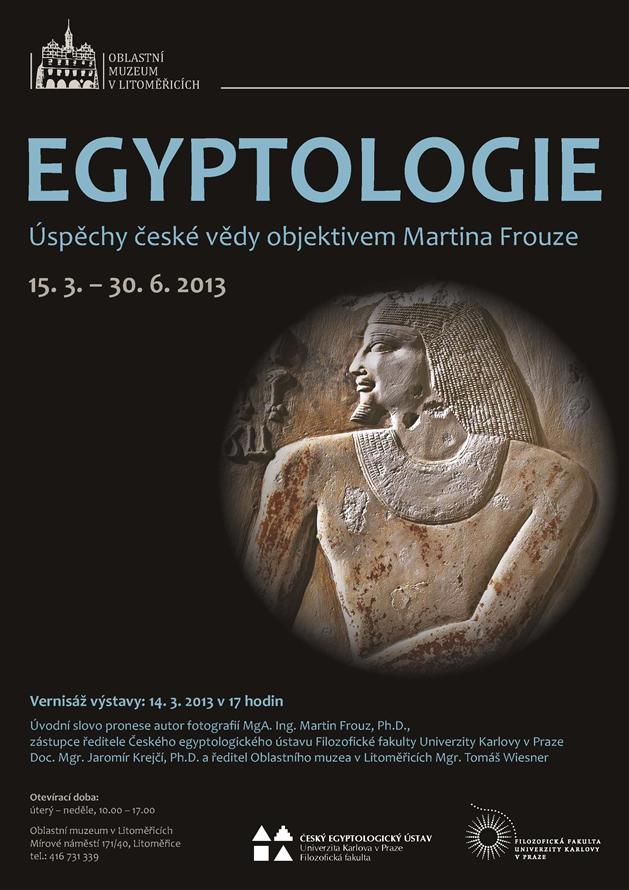 Vernisáž výstavy: 14. 3. 2013 v 17 hodinVíce na adrese: http://www.muzeumlitomerice.cz/ Doprovodný program:K výstavě budou připraveny sobotní tvořivé dílny pro veřejnost6. 4. 2013 Muzejní tvořivá dílna4. 5. 2013 Muzejní tvořivá dílna1. 6. 2013 Muzejní tvořivá dílna